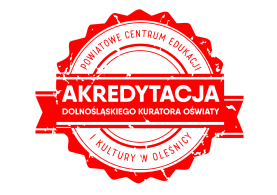 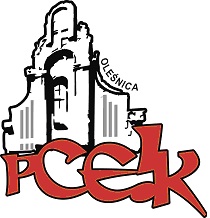 Z A P R O S Z E N IE  szkolenie on-lineTemat przewodni sieci:Kompetencje kluczowe. Rozwijanie umiejętności uczenia się u uczniów ze specjalnymi potrzebami edukacyjnymi.Spotkanie podsumowująceTermin  spotkania:  3 czerwca 2020 r. o godzinie: 18:00Adresaci: nauczyciele należący do SWISCzas trwania:  3 godziny dydaktyczne, w tym:                                        1 godzina dydaktyczna – spotkanie on-line                                        2 godziny dydaktyczne – praca na platformie PCEiK w module sieciCele główne: (dotyczą działań Sieci Współpracy i Samokształcenia Nauczycieli ds.  Uczniów  ze Specjalnymi Potrzebami Edukacyjnymi  przez cały rok szkolny)Poszerzanie kompetencji zawodowych w zakresie wspierania uczniów ze specjalnymi potrzebami edukacyjnymi 
w procesie uczenia się.Wykorzystywanie technologii informacyjno-komunikacyjnych w realizacji podstawy programowej kształcenia ogólnego.Dzielenie się wiedzą i umiejętnościami w ramach warsztatów i na platformie edukacyjnej. Analiza dobrych praktyk stosowanych przez uczestników.Pozyskiwanie metodycznego i merytorycznego wsparcia ekspertów.Cel główny warsztatu realizowanego w dniu 03.06.2020 r.:  Podsumowanie działań sieci w roku szkolnym 2019/2020Cele szczegółowe warsztatu realizowanego w dniu 03.06.2020 r.:  Analiza wykorzystywania działań zrealizowanych w ramach sieci w praktyce dydaktycznej nauczycieli. Wymiana doświadczeń zawodowych.Ukierunkowanie działań sieci w roku szkolnym 2020/2021.Zagadnienia:  (dotyczące pierwszego spotkania SWIS Nauczycieli ds. Uczniów ze Specjalnymi Potrzebami Edukacyjnymi):1. Omówienie zadań zrealizowanych w ramach sieci w obszarze: Kompetencje kluczowe - umiejętność uczenia się. 2. Funkcjonowanie uczniów ze SPE w kształceniu zdalnym - prezentacja.3. Omówienie zakresu badań dotyczących organizacji kształcenia zdalnego dla uczniów ze SPE, prowadzonego przez uczestników sieci.Koordynator sieci:  dr Lidia Sikora - pedagog, logopeda, doradca metodyczny PCEiK ds. uczniów ze specjalnymi potrzebami edukacyjnymi, edukator.Warunki udziału w spotkaniach SWIS:Nauczyciele, zgłaszający się do pracy w sieci, deklarują  udział  we wszystkich zaplanowanych spotkaniach. W kolejnych spotkaniach warsztatowych w ramach sieci mogą uczestniczyć wyłącznie członkowie sieci.Nauczyciele należący do SWIS mogą korzystać z proponowanych szkoleń w ramach sieci oraz materiałów zamieszczanych przez koordynatora na platformie Moodle.UCZESTNICY PO ZAKOŃCZENIU PRAC SIECI OTRZYMAJĄ ZAŚWIADCZENIA.Odpłatność:nauczyciele z placówek oświatowych prowadzonych przez Miasta i Gminy, które podpisały z PCEiK porozumienie w sprawie finansowania doskonalenia zawodowego nauczycieli na 2020 rok   oraz z placówek prowadzonych przez Starostwo Powiatowe w Oleśnicy – bezpłatnie.nauczyciele z placówek oświatowych prowadzonych przez Miasta i Gminy, które nie podpisały z PCEiK porozumienia w sprawie finansowania doskonalenia zawodowego nauczycieli na 2020 rok,  nauczyciele 
z placówek niepublicznych – 60 zł/jedno spotkanie.Wpłaty na konto bankowe Numer konta: 26 9584 0008 2001 0011 4736 0005